+◦                                                                                                                                                                                                                                                                                                                                                                                                                                                                                                                                                                                     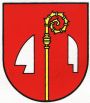 ObecnVŠEOBECNE ZÁVÄZNÉ NARIADENIEObce Veselé  č. 1/2023o nakladaní s komunálnymi odpadmi a s drobnýmistavebnými odpadmi na území obce VeseléNávrh tohto nariadenia (VZN):			 a) vyvesený na úradnej tabuli obce dňa: 2. 3. 2023  		             b) zverejnený na webovej stránke obce:  2. 3. 2023                               c) zvesený z úradnej tabule                               Vyhodnotenie pripomienok k návrhu VZN uskutočnené dňa: VZN schválené Obecným zastupiteľstvom vo Veselom dňa: 26. 4. 2023č. uznesenia: 4/2023VZN vyvesené na úradnej tabuli obce Veselé dňa : 27. 4. 2023VZN zverejnené na webovej stránke obce: 27. 4. 2023VZN nadobúda účinnosť dňom: 11. 5. 2023Obec Veselé  (ďalej len „obec“) na základe ustanovenia § 4 ods. 3 písm. g/ a § 6 ods. 1 zákona SNR č. 369/1990 Zb. o obecnom zriadení v znení neskorších predpisov a § 81 ods. 8 zákona č. 79/2015 Z. z. o odpadoch a o zmene a doplnení niektorých zákonov v znení neskorších predpisov a o zmene a doplnení niektorých zákonov (ďalej len „zákon o odpadoch“) a zákon č. 582/2004 Z. z. o miestnych daniach a miestnom poplatku  za KO a DSO v znení neskorších predpisov a v zmysle platných vyhlášok vydáva toto všeobecne záväzné nariadenie (ďalej tiež ako „VZN“).    I. ČASŤ§ 1
Pôsobnosť nariadeniaVZN vymedzuje práva a povinnosti orgánov obce, pôvodcov a držiteľov odpadu v oblasti nakladania s komunálnym odpadom vrátane jeho zberu a prepravy.  Podrobnosti o nakladaní sa vzťahujú na zmesový komunálny odpad a drobný stavebný odpad, biologicky rozložiteľný komunálny odpad, biologicky rozložiteľný kuchynský odpad a reštauračný odpad od prevádzkovateľa kuchyne, triedených zložiek komunálnych odpadov najmä elektroodpadov z domácností, odpadov z obalov a odpadov z neobalových výrobkov, použitých prenosných batérií a akumulátorov a automobilových  batérií a akumulátorov, veterinárnych liekov a humánnych liekov, jedlých olejov a tukov, objemného odpadu a odpadu z domácnosti s obsahom škodlivých látok, textilu a pneumatík  VZN upravuje spôsob nahlasovania nezákonne umiestneného odpadu,  spôsob zberu drobného stavebného odpadu.VZN sa vydáva s cieľom stanoviť pre obec vhodný systém nakladania s komunálnymi odpadmi, ktoré vznikli na území obce, pričom územím obce sa rozumie jej katastrálne územie. § 2
Úvodné ustanoveniaNariadenie upravuje:          a/   spôsob zberu a prepravy komunálnych odpadov,          b/   nakladanie so zmesovým komunálnym odpadom          c/   spôsob a podmienky triedeného zberu jednotlivých zložiek komunálnych odpadov, a to:elektroodpadov z domácností,odpadov z obalov a odpadov z neobalových výrobkov zbieraných spolu s obalmi,použitých prenosných batérií a akumulátorov a automobilových batérií a akumulátorov,veterinárnych liekov a humánnych liekov nespotrebovaných fyzickými osobami a zdravotníckych pomôcok,jedlých olejov a tukov,drobných stavebných odpadov,biologicky rozložiteľným komunálnym odpadom,nakladanie s biologicky rozložiteľným kuchynským odpadom a reštauračným odpadom od prevádzkovateľa kuchyne,zberu objemného odpaduodpadu z domácností s obsahom škodlivých látok,odpadových pneumatíkspôsob nahlasovania nezákonne umiestneného odpadu.VZN č. 1/2023  sa vzťahuje na celé územie obce Veselé.II. ČASŤ§ 3
Spoločné ustanoveniaZa nakladanie s komunálnymi odpadmi, ktoré vznikli na území obce a s drobnými stavebnými odpadmi, ktoré vznikli na území obce, zodpovedá obec, ak zákon o odpadoch neustanovuje inak. Každý je povinný nakladať s komunálnymi odpadmi alebo inak s nimi zaobchádzať v súlade s týmto všeobecne záväzným nariadením obce. Každý je povinný nakladať s komunálnym odpadom alebo inak s ním zaobchádzať takým spôsobom, ktorý neohrozuje zdravie ľudí a nepoškodzuje životné prostredie, a to tak, aby nedochádzalo k: 	a) riziku znečistenia vody, ovzdušia, pôdy, rastlín a živočíchov,	b) obťažovaniu okolia hlukom alebo zápachom a	c) nepriaznivému vplyvu na krajinu alebo miesta osobitného významu.Zakazuje sa :uložiť alebo ponechať komunálny odpad na inom mieste ako na mieste na to určenom v súlade so zákonom a týmto VZN,zneškodniť komunálny odpad alebo zhodnotiť odpad inak ako v súlade so zákonom o odpadochzneškodniť komunálny odpad ukladaním do povrchových nádrží (napr. jám, odkalísk), vypúšťaním a vhadzovaním do vodného recipienta okrem morí a oceánov, vykonávať bez súhlasu orgánu štátnej správy odpadového hospodárstva alebo v rozpore s ním činnosť, na ktorú sa súhlas vyžaduje,riediť alebo zmiešavať komunálne odpady s cieľom dosiahnuť hraničné hodnoty koncentrácie škodlivých látok,zneškodňovať spaľovaním biologicky rozložiteľný odpad s výnimkou prípadu, na ktorý bol vydaný súhlas podľa zákona o odpadochspaľovať komunálny odpad na voľnom priestranstve a vo vykurovacích zariadeniach v domácnostiach,ukladať do zberných nádob určených obcou na zber zmesového komunálneho odpadu iný odpad ako zmesový komunálny odpad a do zberných nádob určených na triedený zber komunálneho odpadu zložku komunálneho odpadu, pre ktorú nie je nádoba určená,vykonávať zber oddelene zbieraných zložiek komunálnych odpadov (odpady z obalov a neobalových výrobkov, elektroodpad z domácností, použité batérie a akumulátory) bez zariadenia na zber odpadov osobou, ktorá nespĺňa požiadavky podľa zákona a nemá na túto činnosť uzavretú zmluvu s obcou.Pôvodca komunálnych odpadov je povinný:a) nakladať alebo inak s nimi zaobchádzať v súlade s VZN obce,b) zapojiť sa do systému zberu komunálnych odpadov v obci,c) užívať zberné nádoby zodpovedajúce systému zberu komunálnych odpadov                          v obci,            d) ukladať zmesový komunálny odpad, oddelene zbierané zložky komunálneho odpadu a drobné stavebné odpady na účely ich zberu na miesta určené obcou a do zberných nádob zodpovedajúcich systému zberu komunálnych odpadov v obci,e) ak ide o pôvodcu, ktorý nie je zapojený do systému zberu, zapojiť sa do neho a prihlásiť sa na obecnom úrade najneskôr do doby jedného mesiaca od vzniku povinnosti ukladajúcej platiť poplatok za komunálny odpad.Vykonávať na území obce zber, vrátane mobilného zberu a prepravu komunálnych odpadov,  biologicky rozložiteľného kuchynského a reštauračného odpadu od prevádzkovateľa kuchyne, môže obec sama alebo ten, kto má uzatvorenú zmluvu na vykonávanie tejto činnosti s obcou; to sa nevzťahuje na distribútorov vykonávajúcich spätný zber a zber prostredníctvom zberného miesta použitých prenosných batérií a akumulátorov. Ak ide o zber odpadov z obalov a odpadov z neobalových výrobkov, vykonávať ich zber na území obce môže len ten, kto má okrem zmluvy s obcou uzatvorenú aj zmluvu   s organizáciou zodpovednosti výrobcov, s ktorou obec uzavrela zmluvu pre prevádzkovanie systému združeného nakladania s odpadmi z obalov  a s odpadmi z neobalových výrobkov.Pre určenie miesta zberu komunálnych odpadov rozlišujeme v obci  VeseléZberné hniezdo – miesto, kde je umiestnených viac druhov zberných nádob. Zberné hniezda sú v obci rozmiestňované systematicky tak, aby pripadalo jedno zberné hniezdo na 100 – 150 obyvateľov obce. Zberné miesto – oplotený a zabezpečený priestor v k. ú. Veselé, p. č. 1229/60, priestor medzi cintorínom Veselé a areálom SPD Veselé, (ďalej len priestor medzi cintorínom Veselé a areálom SPD Veselé) na ktorom sú umiestnené veľkokapacitné kontajnery, vyhradený obcou na zabezpečenie triedeného zberu komunálnych odpadov.§ 4
Hierarchia odpadového hospodárstva obceNa území obce je každý pôvodca komunálneho odpadu povinný uplatňovať túto hierarchiu odpadového hospodárstva: a) predchádzanie vzniku odpadu,b) príprava na opätovné použitie, c) recyklácia,d) iné zhodnocovanie,e) zneškodňovanie.III. ČASŤ§ 5
Systém zberu a prepravy komunálnych odpadovNa území obce Veselé sú držitelia komunálneho odpadu povinní zhromažďovať a umiestňovať komunálny odpad po vytriedení podľa jednotlivých zložiek odpadov v zmysle § 2 tohto nariadenia nasledovne:a) do zbernej nádoby umiestnenej pri každej stavbe na území obce:- 120 l alebo 1100 l nádoba na zmesový komunálny odpad- 240 l alebo 1100 l  nádoba na papier- 120 l žlté priehľadné vrecia na spoločný zber plastu, kovu a kompozitných obalov- 240 l hnedá nádoba na biologicky rozložiteľné komunálne odpady zo záhradb) obyvatelia – fyzické osoby sú povinní odovzdávať oddelené zložky komunálneho odpadu v rámci triedeného zberu do nádob umiestnených v zberných hniezdach, a to takto:- 1100 l zelená nádoba - sklo,- 120 l alebo 240 l nádoba na biologicky rozložiteľné odpady z domácností - 120 l nádoba na zber jedlých olejov a tukovVývoz nádob obec zabezpečuje podľa harmonogramu v súlade s platnou legislatívou.Zber a nakladanie so zmesovým komunálnym odpadomZa zmesový komunálny odpad na území obce Veselé  sa považuje, odpad ktorý vznikne v domácnostiach a prevádzkach právnických osôb.Držiteľ je povinný tento odpad najprv vytriediť a použiteľnú časť zhodnotiť (napr.: sklo, kov, drevo, plasty a pod.);    zvyšnú časť je držiteľ povinný umiestniť do príslušných zberných nádob.Pre fyzické osoby v rodinných domoch na 1 súpisné číslo alebo na 1 byt v osobnom vlastníctve v bytových domoch sa určuje 1 zberná nádoba o objeme 120 l na zmesový komunálny odpad pre počet osôb v domácnosti 1-5, dve nádoby o objeme 120 l počet osôb v domácnosti 6-10.Pre fyzické osoby v obecných bytových domoch na stojiskách sa určujú kontajnery na zmesový komunálny odpad o objeme 1100 l, 1 ks pre bytový dom.Pre prevádzky v obci – právnické osoby a fyzické osoby – podnikateľov sa určujú 120 l nádoby na komunálny odpad, alebo 1100 l nádoby na komunálny odpad podľa požiadaviek prevádzky. Zber a nakladanie s drobným stavebným odpadomZa drobný stavebný odpad na území obce Veselé sa považuje odpad ktorý vznikne pri stavebných prácach na ktoré nebolo vydané rozhodnutie o odstránení stavby alebo rozhodnutie o povolení stavby.Držiteľ drobného stavebného odpadu je povinný tento najprv vytriediť a použiteľnú časť zhodnotiť (napr.: sklo, kov, drevo, plasty a pod.); zvyšnú časť je držiteľ povinný umiestniť na zberné miesto určené obcou, priestor medzi cintorínom Veselé a areálom SPD Veselé, do príslušných zberných nádob, resp. na určených miestach na drobný stavebný odpad, ak sa jedná o drobný stavebný odpad, ktorý nie je možné v zbernej nádobe umiestniť.Obec zavádza množstvový zber drobného stavebného odpadu na celom území obce za poplatok stanovený v zmysle VZN o miestnych daniach a poplatkoch. Na účely množstvového zberu drobného stavebného odpadu sa ustanovuje spôsob zberu takto: občan je povinný doviezť drobný stavebný odpad na zberné miesto určené obcou a po odvážení umiestniť do kontajnera na drobný stavebný odpad. Zber a nakladanie s biologicky rozložiteľným odpadom z domácností v obci môžu obyvatelia zhodnocovať kompostovaním, v domových kompostéroch, resp. využiť zavedený zber BRO do hnedých nádob umiestnených v domácnostiach. občan je povinný obci oznámiť spôsob nakladania s BRO v domácnosti, v prípade, že odmietne prevzatie hnedej nádoby na zber BRO, a potvrdí v čestnom vyhlásení o spôsobe  nakladania s BRO z domácností.  Biologicky rozložiteľný kuchynský odpadz domácností občan môže zhodnotiť kompostovaním, v domových kompostéroch, resp. využiť zavedený zber biologicky rozložiteľného kuchynského odpadu do nádob umiestnených na zberných miestachza nakladanie s biologicky rozložiteľným kuchynským odpadom z kuchynských prevádzok zodpovedá prevádzkovateľ kuchyne. Prevádzkovateľ kuchyne je povinný zaviesť a zabezpečovať vykonávanie triedeného zberu pre biologicky rozložiteľný kuchynský odpad a reštauračný odpad, ktorého je pôvodcom prostredníctvom zmluvného vzťahu s oprávnenou organizáciou.6. Biologicky rozložiteľné odpady zo záhrad, zo zelene z verejných priestranstiev a parkov vrátane odpadu z cintorínov, môžu držitelia týchto odpadov zhodnocovať kompostovaním alebo na svoje náklady doviesť na dočasné zberné miesto zriadené obcou, ktoré sa nachádza za areálom Spoločného poľnohospodárskeho družstva Veselé. Obec potom zabezpečí po úprave odpadu odvoz do Kompostárne Združenia obcí Holeška pre triedenie a nakladanie s odpadmi.podnikateľské subjekty biologicky rozložiteľný odpad z údržby zelene môžu zhodnotiť kompostovaním na svojich pozemkoch alebo za úhradu odovzdať na zhodnotenie do kompostárne. 7. Elektroodpady z domácností sú obyvatelia povinní umiestňovať podľa harmonogramu a na mieste určenom obcou.8. Odpady z obalov a odpadov z neobalových výrobkov zbieraných spolu s obalmi sú obyvatelia povinní umiestňovať podľa harmonogramu a na mieste určenom obcou, priestor medzi cintorínom Veselé a areálom SPD Veselé.9. Odpady z prenosných batérií a akumulátorov a automobilových batérií a akumulátorov sú obyvatelia povinní umiestňovať podľa harmonogramu a na mieste určenom obcou.10. Odpady z veterinárnych liekov a humánnych liekov nespotrebovaných fyzickými osobami a zdravotníckych pomôcok.Občan je povinný nespotrebované veterinárne lieky a humánne  lieky a zdravotnícke  pomôcky odovzdať v lekárni.11. Odpady jedlých olejov a tukov.Obec zabezpečuje vykonávanie triedeného zberu jedlých olejov a tukov z domácnosti prostredníctvom fyzickej osoby - podnikateľa, alebo právnickej osoby, ktorá má na tento účel uzatvorenú s obcou zmluvu.Zber jedlých olejov a tukov z domácnosti sa uskutočňuje do plastových nádob, podľa harmonogramu a na mieste určenom obcou.12. Objemný odpad sú obyvatelia povinní umiestňovať na zbernom mieste, priestor medzi cintorínom Veselé a areálom SPD Veselé, do kontajnerov na zber objemného odpadu.13. Odpad z domácností s obsahom škodlivín sú obyvatelia povinní umiestňovať na zberných miestach určených obcou a v prípade vyhláseného podomového zberu týchto odpadov pred svoj dom, podľa harmonogramu spôsobu zberu odpadu s obsahom škodlivín. 14. Odpad z textilu a šatstvaPod textilom vhodným na zber sa rozumie:čisté a suché šatstvo (všetky druhy odevov, prikrývky, deky, posteľná bielizeň),topánky (topánky iba v pároch, nezničené)doplnky k oblečeniu (čiapky, šály a pod.)Zber textilu, odevov a obuvi prebieha celoročne do označených špeciálnych kontajnerov, ktoré sú umiestnené na území obce na zberných hniezdach.Kontajnery sú vlastníctvom zmluvného partnera obce, ktorý zodpovedá za ich údržbu a vyprázdňovanie.Vykonávať zber, prepravu, zhodnocovanie a zneškodňovanie odpadu z textilu môže len organizácia, ktorá má uzatvorenú zmluvu na vykonávanie tejto činnosti s obcou.15. Odpadové pneumatikyDržiteľ odpadu je povinný odpadové pneumatiky odovzdať predajcovi, distribútorovi pneumatík alebo do autorizovaného pneuservisu.Zber, zhodnocovanie a zneškodňovanie komunálnych odpadov a drobných stavebných odpadov zabezpečuje na území obce fyzická osoba - podnikateľ, alebo právnická osoba, ktorá má na tento účel uzatvorenú s obcou zmluvu.Zber a prepravu osobitného komunálneho odpadu, ako je kal zo septikov, zabezpečuje na území obce právnická osoba alebo fyzická osoba - podnikateľ, ktorá má na tento účel uzatvorenú s obcou  zmluvu.IV. ČASŤ§ 6
Výkon štátnej správyObecObec vo veciach štátnej správy odpadového hospodárstva : prejednáva  priestupky  v  odpadovom   hospodárstve  (§ 115 ods. 3 písm. a) zákona  o odpadoch) a ukladá pokuty za priestupky (§ 115 ods. 2 písm. a) zákona o odpadoch),poskytuje držiteľovi odpadu informácie o umiestnení a činnosti zariadení na nakladanie s odpadmi na území obce. V. ČASŤ§ 7
Spôsob nahlasovania nezákonne umiestneného odpadu1.	Oznámiť umiestnenie odpadu na nehnuteľnosti, ktoré je v rozpore so zákonom (ďalej len „nezákonné umiestnenie odpadu“) môže akákoľvek fyzická osoba alebo právnická osoba Okresnému úradu Piešťany, Odbor starostlivosti o životné prostredie alebo obci, v ktorej územnom obvode sa táto nehnuteľnosť nachádza.Pokiaľ fyzická alebo právnická osoba zistí nezákonné umiestnenie odpadu v územnom obvode obce, oznámi túto skutočnosť obci písomne na adresu obecného úradu: Veselé č.346,    telefonicky na číslo 033 77 961 05, mailom na adresu: ocuvesele@vesele.sk  Vlastník, správca alebo nájomca nehnuteľnosti je povinný bezodkladne po zistení, že na jeho nehnuteľnosti bol nezákonne umiestnený odpad, oznámiť túto skutočnosť príslušnému orgánu štátnej správy odpadového hospodárstva – Okresný úrad Piešťany, Odbor starostlivosti o životné prostredie.§ 8
PriestupkyPriestupku sa dopustí ten, kto:uloží odpad na iné miesto než na miesto určené obcou [§ 13 písm. a) zákona o odpadoch],uloží do zbernej nádoby určenej na triedený zber iný druh odpadu ako ten, pre ktorý je zberná nádoba určená [§ 81 ods. 6 písm. a) zákona o odpadoch],  zhodnocuje alebo zneškodňuje odpad v rozpore so zákonom [§ 13 písm. b) zákona o odpadoch],nesplní oznamovaciu povinnosť podľa § 15 ods. 2 zákona o odpadoch, koná v rozpore s § 33 písm. b) zákona o odpadoch,nakladá s odpadovými pneumatikami v rozpore s § 72 zákona o odpadoch,nakladá so stavebnými odpadmi alebo s odpadmi z demolácií v rozpore s § 77 ods.  4 zákona o odpadoch,koná v rozpore s § 81 ods. 6 písm. b) zákona o odpadoch,koná v rozpore s § 81 ods. 9 zákona o odpadoch,koná v rozpore s § 81 ods. 13 zákona o odpadoch, neposkytne obcou požadované údaje podľa § 81 ods. 17 zákona o odpadoch.Priestupky podľa odseku 1 písm. a) až k) prejednáva obec, ktorá za ne môže uložiť pokutu do výšky 1500 eur; výnosy z pokút uložených za priestupky sú príjmom rozpočtu obce.Za  porušenie ustanovení tohto VZN možno v blokovom konaní uložiť pokutu do výšky 33 eur [§ 13 ods. 1 a § 46 zákona č. 372/1990 Zb. o priestupkoch].Obec môže uložiť právnickej osobe alebo fyzickej osobe oprávnenej na podnikanie pokutu do výšky 6 638 eur, ak poruší povinnosti vyplývajúce z tohto VZN [§ 27b ods. 1 písm. a) a ods. 2 zákona č. 369/1990  Zb. o obecnom zriadení].Na priestupky a ich prejednávanie sa vzťahujú všeobecné právne predpisy a to § 115 zákona o odpadoch a zákon č. 372/1990 Zb. o priestupkoch v znení neskorších predpisov.VI. ČASŤ§ 9
KontrolaKontrolu dodržiavania ustanovení tohto VZN vykonáva obec prostredníctvom osôb poverených obecným úradom a hlavného kontrolóra obce.VII. ČASŤ§ 10
Záverečné ustanoveniaToto VZN č. 1/2023 schválilo obecné zastupiteľstvo na svojom zasadnutí dňa 26. 4. 2023 uznesením č. 4/2023. Týmto VZN sa ruší a nahrádza všeobecne záväzné nariadenie obce č. 1/2016 zo dňa 30. 6. 2016 o nakladaní s komunálnymi odpadmi a s drobnými stavebnými odpadmi.Podrobnosti určovania miestneho poplatku za komunálne odpady a drobné stavebné odpady budú upravené v iných nariadeniach.Toto VZN nadobúda účinnosť pätnástym dňom od dňa jeho vyvesenia.Vo  Veselom 26. 4. 2023              Viera ŠipkováStarostka obce VeseléNariadenie bolo vyhlásené vyvesením na úradnej tabuli Obce Veselé a na webovom sídle Obce Veselé od 27. 4. 2023.